FCEA Board Meeting Agenda 	    	Tuesday, Jan 4th, 2022, 6:00 pm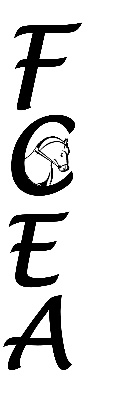 Call to order: Time 6:13 pmAttendees:  Board	 	Fay, Michelle, Courtney, Deb, Kadie                              Guests: none
3.	Committee ReportsSecretary Report:  	Debbie: DEC minutes were being worked on by KadieMembership Report: 	Louise	     Was 3 + New 1+ Renew 0 = Total 4  Ended 2021 with 41 membersTreasurers Report:  	CourtneyOperating Account  $17,96.32  Discussion to keep record of Education Account,   add $2,000 from paperchase to education fundAdvertising Update:  	Michelle: noneMarketing Update:  	Kadie: noneVolunteer Update: 	Kadie: need to print more GrantsScholarship Update: 	Sandy: noneUniversity Update:	Kadie: noneActivities Reports:Activity Follow up discussionsUpcoming ActivitiesUn-mounted / MiscVolunteer Appreciation Dinner – Feb 26 at Big Phil’s in Pottstown at 6:30. Kadie to email volunteers with 10 plus hours (members) and 15 hours (non-members). Paid for by FCEA.  Michelle working with Phil on menu. Alcoholic drinks not provided by FCEA.2021 Awards – presentation at April 24 show.IDEASSure Foot pads seminar – Katie Bartlett is certified 15MAR2022, 45 minute presentation then test product. Her fee is $100.Daryl Spencer – Biomechanics $200Tilda Johansson – Jan 18 – Horses Behavin’ BadlyInsurance – Kadie Walmer 15FEB2022Clinics 2022Fix A test – with Torrey or KarenRBSuggested Activities: Jennifer Hoffman – long liningWinter lesson Series – Rick- 1/23,2/20,3/20 @JEF $40/ride groups of 3 $45 for non-membersLisa Wilcox April 2&3 & Oct 22&23, 2022 Sep 10&11 – George WilliamsShow Dates for 2022JEF Series April 24, May 15, June 12, Sep 18, Oct 9. Need to order new 2022 CT testOld BusinessNew BusinessAn award category for Working Equitation?  Agreement from all present to add.Should we offer the WE dressage tests at our shows? Agreement from all present to add “test of choice”Annual meeting business – election and committee reports. Courtney offered Tory to do voting formUSEF 2022 Eventing Test with Marilyn Payne at Firefly Farm, 21JAN and 22JAN2022Meeting Adjourned 7:08 pm		Next Meeting Feb 1st at Equine Exchange.